BATH AND BEPPU FRIENDSHIP ASSOCIATIONCommittee Meeting AGENDA 18:00 6th September 2018The Mayor’s Parlour, The Guildhall, Bath Close meeting. 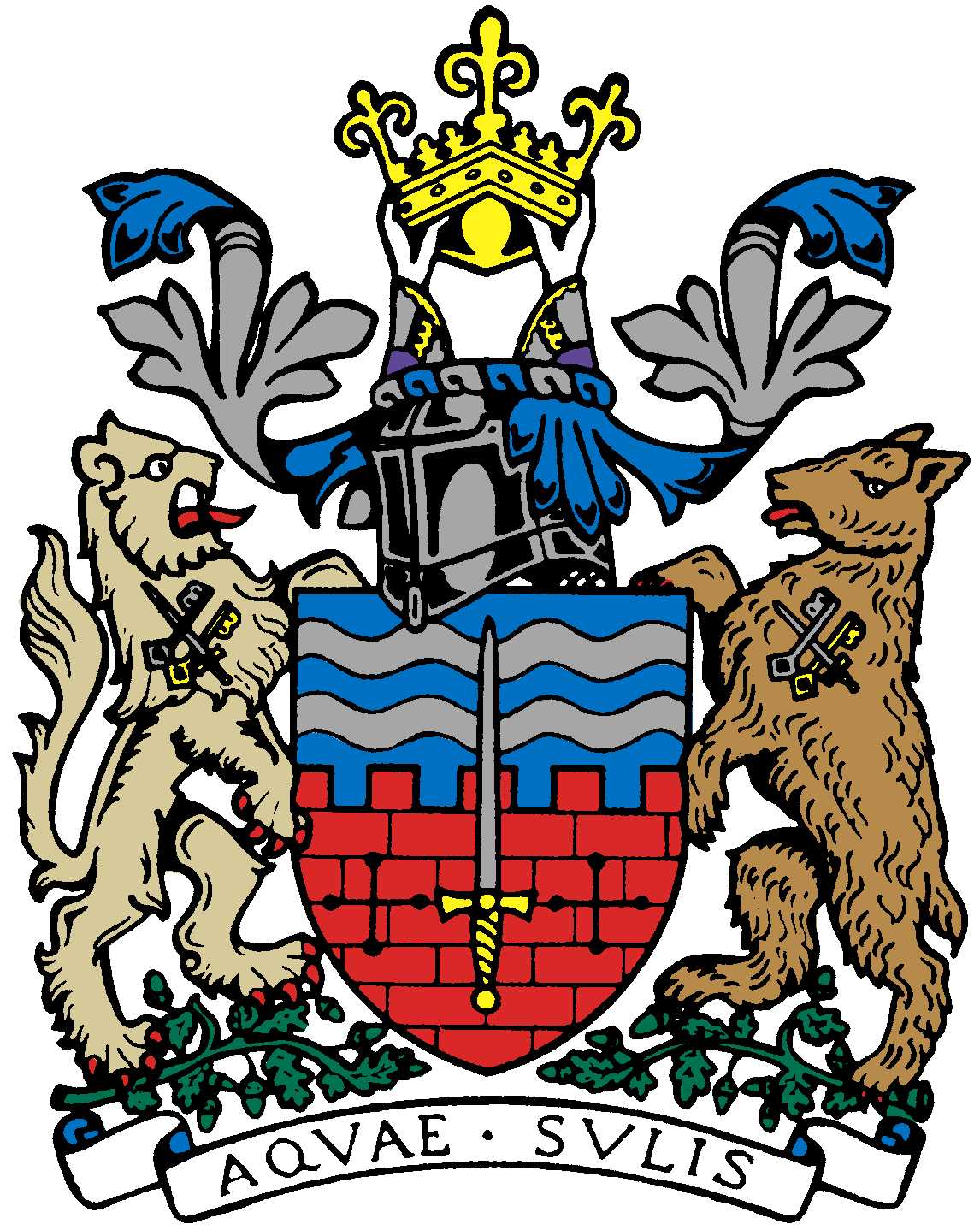 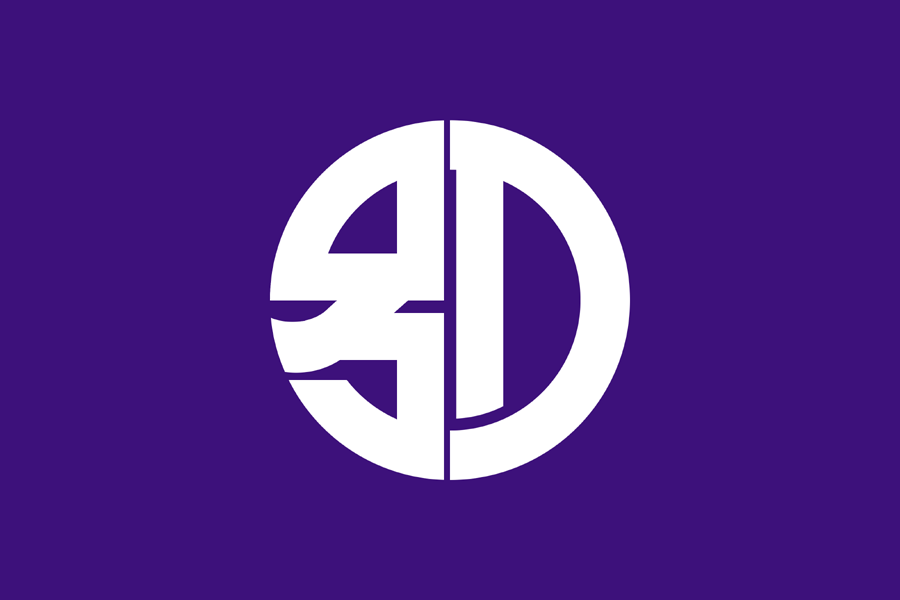 ItemBy1Welcome Paul 2Minutes of Last MeetingPaul3Informal sake event on 6/10 Yukie/Caroline4Women’s Adventure trip to Japan/Presentation 6/10 (TBC)Caroline/Tania5Bristol Japan Cultural Showcase event 13/10Yumiko-san6Visit of Beppu Mayor this autumnPaul7AOB: Google Drive account for images; Emakimono; etc.8Next Meeting Thursday 18 October at 6pm